POŘÍZENÍ OSOBNÍCH OCHRANNÝCH PROSTŘEDKŮ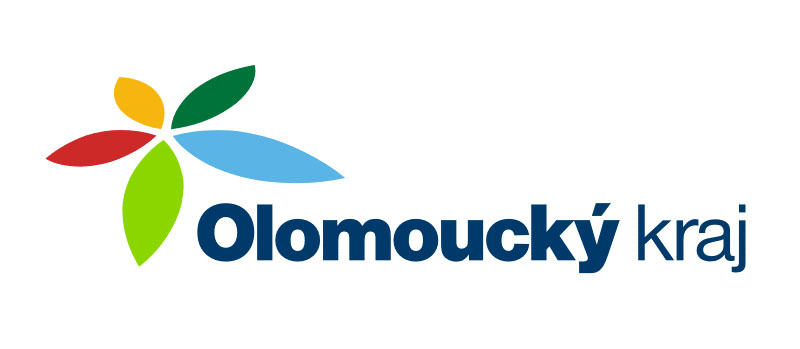 je realizováno za finanční podpory Olomouckého krajez Programu na podporu JSDH